Publicado en Almazán-Soria el 09/02/2024 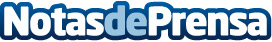 El concurso de pinchos medievales de Almazán llega a su vigésima ediciónEl concurso, que se extiende a los bares y restaurantes de la villa adnamantina, se va a desarrollar los fines de semana del 10-11 y 17-18 de febrero. Este año, participan 11 establecimientos -10 en el concurso- que ofrecen joyas culinarias en miniatura, al precio de 2 euros la tapa, con la consumición aparteDatos de contacto:Javier BravoBravocomunicacion606411053Nota de prensa publicada en: https://www.notasdeprensa.es/el-concurso-de-pinchos-medievales-de-almazan Categorias: Gastronomía Castilla y León Turismo Industria Alimentaria Emprendedores Premios http://www.notasdeprensa.es